(LPD) 4K DLP拼接显示单元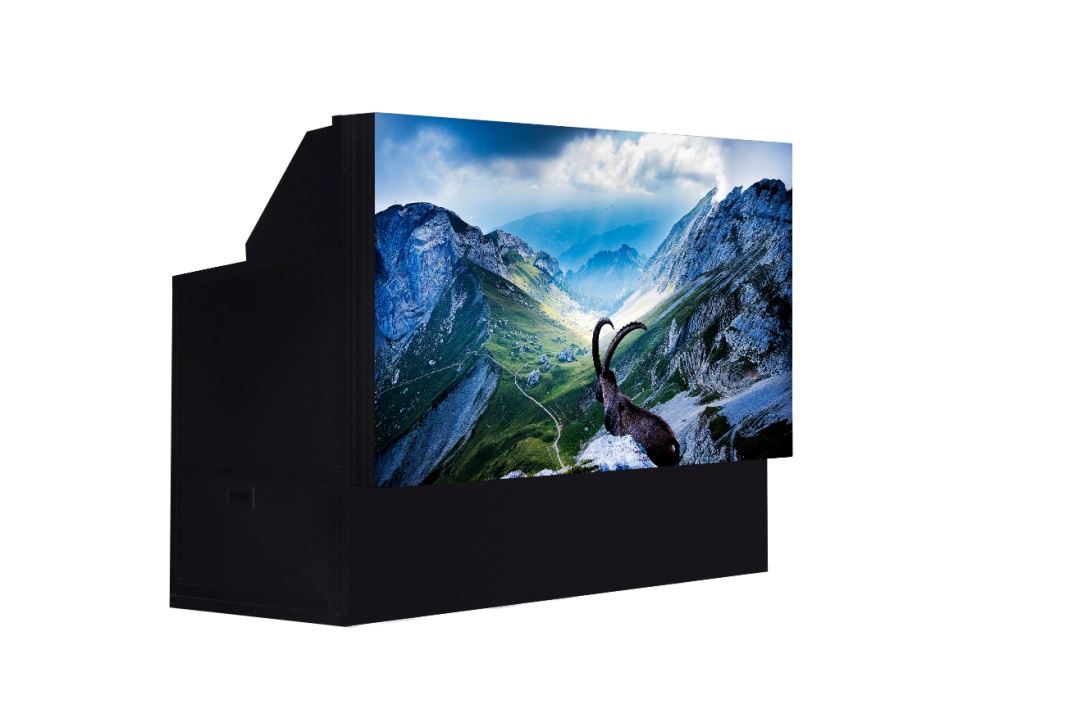 特点：无闪烁，稳定表现，舒适观看● 2500 ANSI流明，大尺寸也可获得最佳3D观看效果； 
● 4K@120Hz 3D信号无闪烁、抖动，健康舒适； 
● 整个单元厚度860mm，占地更小；
● 极致拼缝＜0.2mm，画面均匀性超过98％；最完善的信号输入及处理方案● 支持2D/3D/4K信号接入，主从桌面冗余备份，板卡热插拔； 
● DVI/VGA、CVBS/YPbPr、HDMI1.4、3G-SDI、DP等丰富的信号接口；节能、绿色环保、长寿命● 环保节能激光光源，8万小时工作寿命（经济模式）； 
● CCC、CE、CB、RoHS标准，绿色、环保，无污染；色彩真实自然● 激光光源投影机遵守Rec.709国际色域标准，让色彩真实重现，适合人眼长时间观看； 
● 色度均匀性达到98％，画面均匀一致，色彩呈现更加绚丽逼真；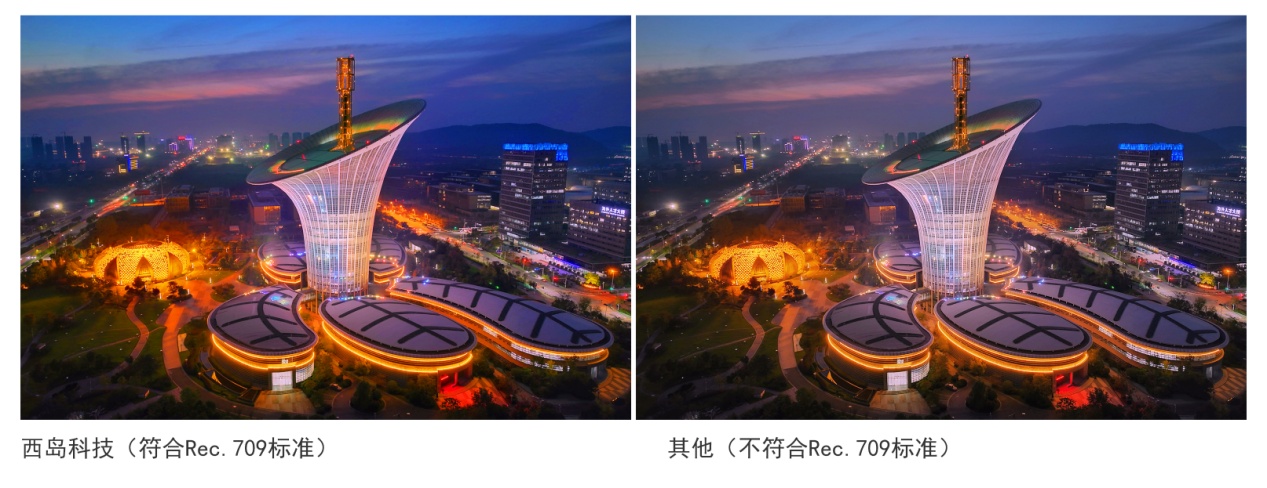 色彩、亮度智能免维护技术● 整墙画面永久均衡、一致，无需人为干预； 
● 智能自诊断，自动业务即时恢复；高效率、低功耗激光光源发光效率达到12Lm/W,整机达到10lm/W;激光光源1000流明亮度功耗仅为100W；整墙色彩逼真精准分段RGB驱动电流调整技术，保证白场任何灰度下整墙亮度、色度完全一直。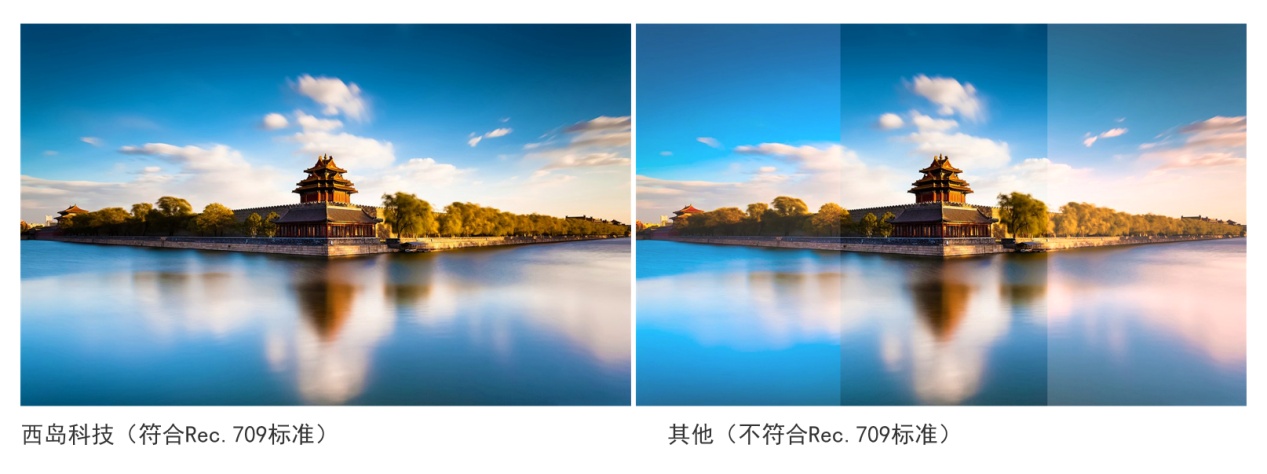 (LPD) 4K DLP拼接大屏幕参数(LPD) 4K DLP拼接大屏幕投影机芯参数参数拼接单元显示尺寸60寸、70寸、80寸内置图形处理器对图像进行水平和垂直方向的放大及移动定位缝隙物理拼缝≤0.2mm，整屏拼接平整度≤0.2mm色温3200K、8000K、91200K可调，RS232方式调整视角水平大于178度，垂直大于178度屏幕增益≥2.4屏幕种类玻璃树脂复合屏幕/树脂幕（可选）控制RS232，RS422，RS485，红外遥控电源100-240VAC 50/60Hz，1＋1热备份冗余电源可选参数参数4K激光投影机显示功能分辨率3840x2160显示功能亮度2500ANSI 显示功能对比度2500:1显示功能均匀度≥98%显示功能色彩灰度等级12bit/色显示功能色彩种类16.7,24位真彩色显示功能投影尺寸60”70”80”光源类型激光光源光源使用寿命60000小时、80000小时光源功率240W，100-240VAC 50/60Hz信号输入信号可支持AV, YPbPr, RGBHV, DVI , HDMI, VGA， DP信号输出信号DVI环出工作环境温度-15℃-45℃工作环境湿度10%-90%，无结露工作环境可靠性可24小时x7天连续工作工作环境噪音标准≤22dB